Key Terms: Know the DefinitionsGreat DepressionWeimar RepublicInflationAppeasementFascismHolocaustGenocidePropagandaLiberationAtomic Bomb How might inflation affect a country’s economy?Name the two WW2 alliances and their respective countries.List the dictators and their respective countries.Which event in WW2 saw a change in momentum?Which group was the main victim of the Holocaust?Who was affected the most from the battles: Civilians or Soldiers? Why?What reasons were given for using the atomic bomb?What do you think is the message behind the following poster?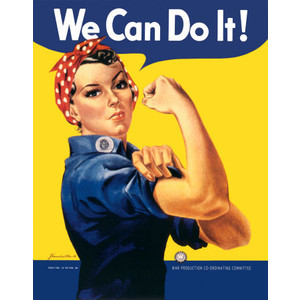 Key Terms: Know the DefinitionsGreat DepressionWeimar RepublicInflationAppeasementFascismHolocaustGenocidePropagandaLiberationAtomic Bomb How might inflation affect a country’s economy?Name the two WW2 alliances and their respective countries.List the dictators and their respective countries.Which event in WW2 saw a change in momentum?Which group was the main victim of the Holocaust?Who was affected the most from the battles: Civilians or Soldiers? Why?What reasons were given for using the atomic bomb?What do you think is the message behind the following poster?